SzóhálóPárban dolgozva keressetek a szóhálóban öt olyan kifejezést, amely igaz az ízeltlábúakra (cserebogarakra)!  A szavak megtalálásához az alábbi irányokat használjátok ehhez fel: É, ÉK, K, DK, D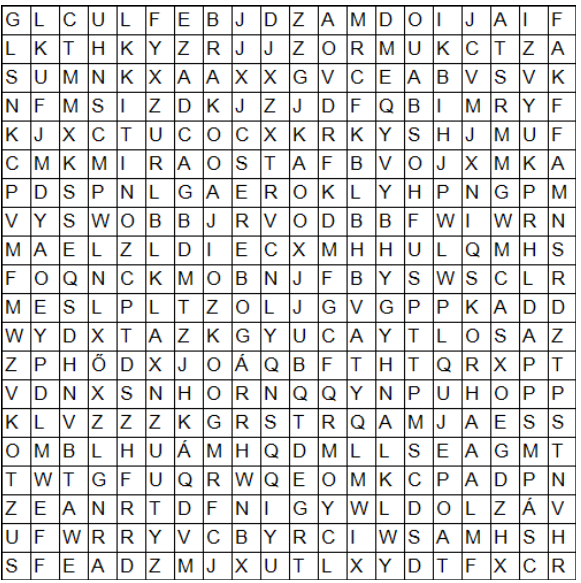 